Glutenfrie sconesDu treng:2 ½ dl fint sempermel2 dl grovt sempermel2 ts bakepulver½ ss fiberhusk1 ss honning eller sukker3 ss smør, smelta2 dl mjølkFramgangsmåte:Bland alt det tørreRør deretter inn smør og mjølk til ein smidig deigDel deigen i 3 emner. Trykk ut 3 runde, flate brød på bakepapir.Bruk kniv til å lage kryss i brøda, men ikkje skjær heilt igjennom.Steik på 220◦C i 12-15 minBryt brøda i 4 delar når dei er ferdige.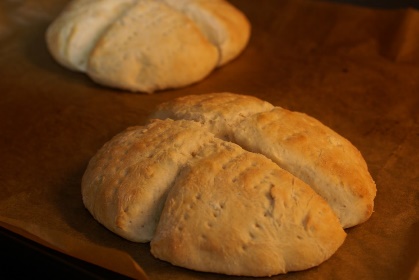 